Proplasoefening: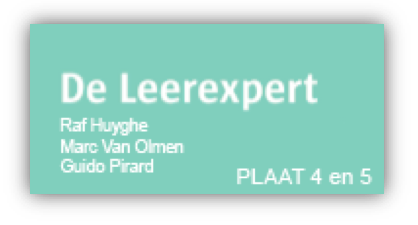 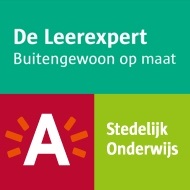 STAPPENPLANDOELSTELLINGEN  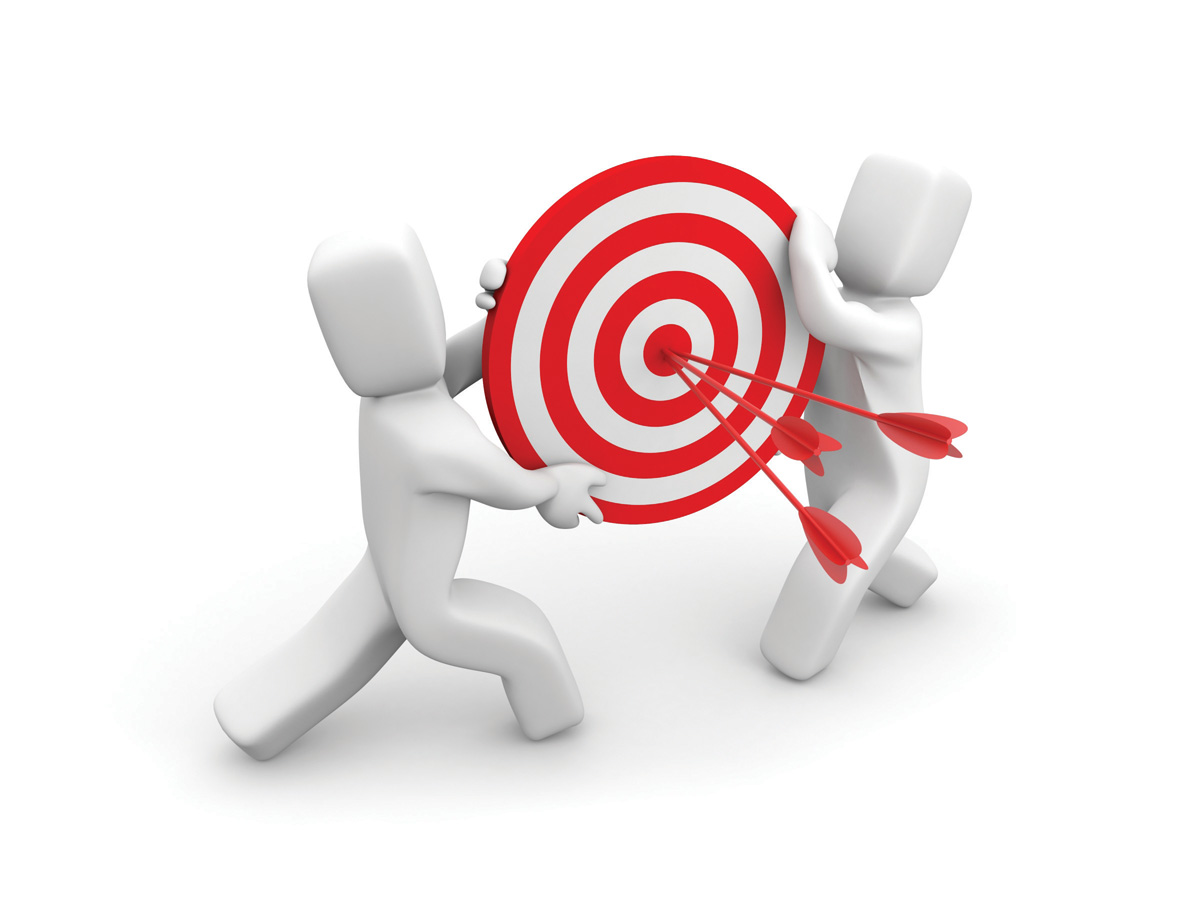 Leerlingen kunnen twee plaatrepen volgens de normen onderhands (PA) proplassen.Leerlingen kunnen een halfautomaat Mig/Mag instellen
in verband met verschillende plaatdiktes. (Inbranding)Leerlingen kunnen de voorwaarden bij het instellen van een halfautomaat opsommen. (Luchtdebiet, draadsnelheid, stroomsterkte)Leerlingen kunnen de werkmethode van het proplassen verklaren.Leerlingen kunnen een juiste proplas omschrijven. (Inbranding, grootte) 
WAAROM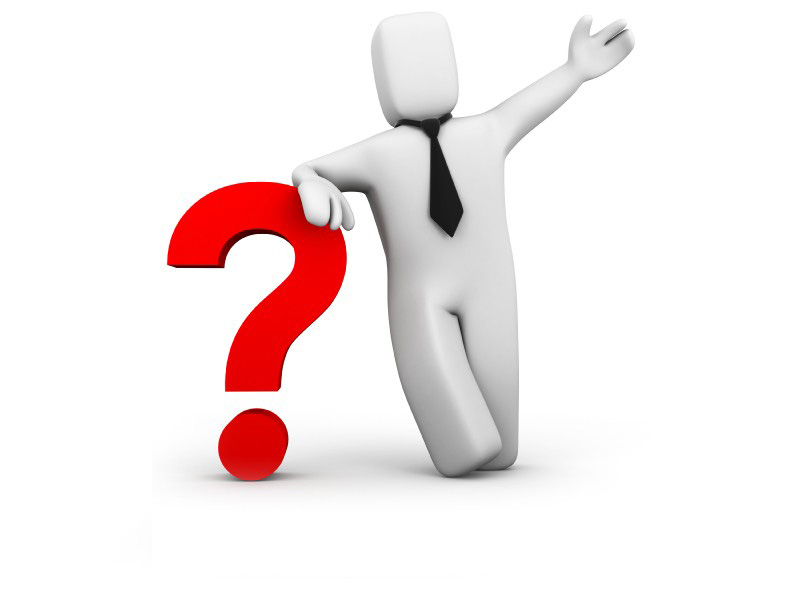 Tijdens een carrosserieherstelling moeten we verschillende bevestigingstechnieken uitvoeren om auto-onderdelen tegen elkaar vast te maken.
Eén van deze fases:Proplassen van auto-onderdelen.Door deze proplas-techniek is de bevestiging van auto-onderdelen sterk en betrouwbaar.WERKWIJZE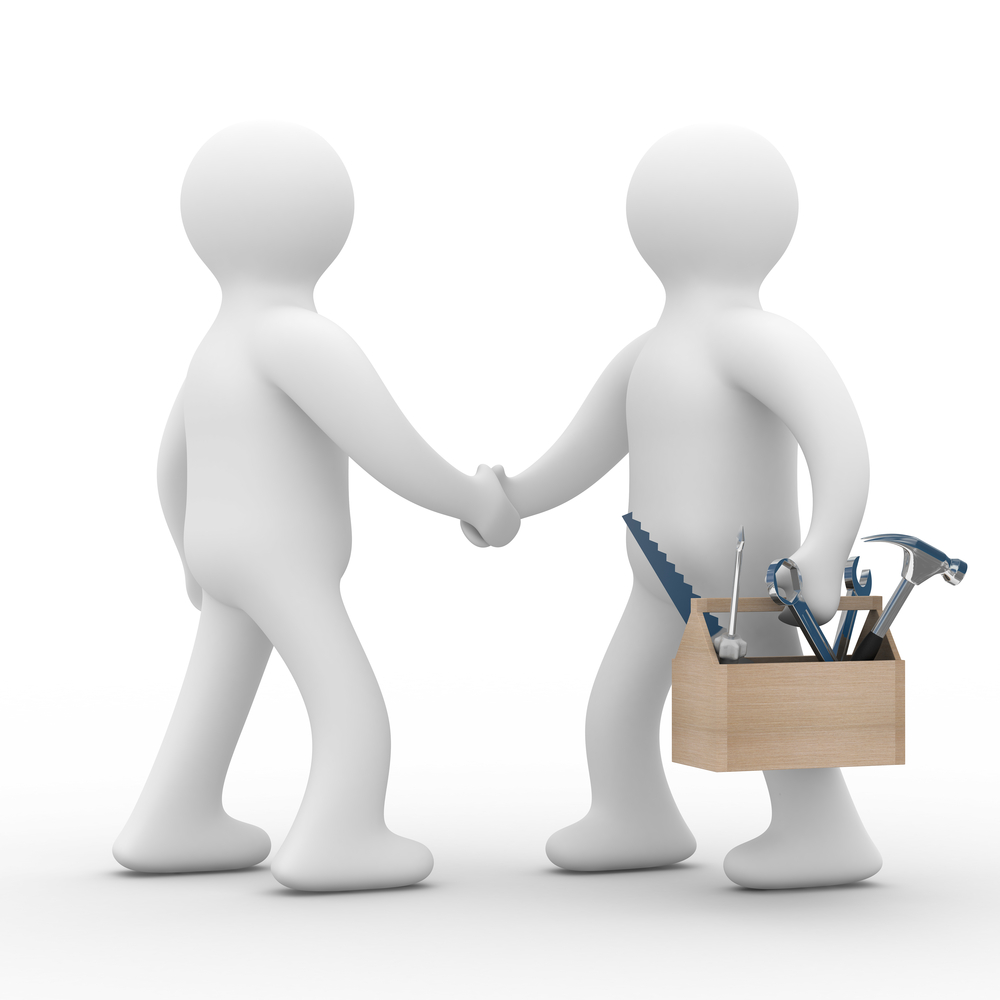 *** LEES AANDACHTIG STAP VOOR STAP! ***STAP 1Snij twee blanke ijzerplaatjes: 200x30x1mm!
(Respecteer hierbij de juiste bijhorende maten) 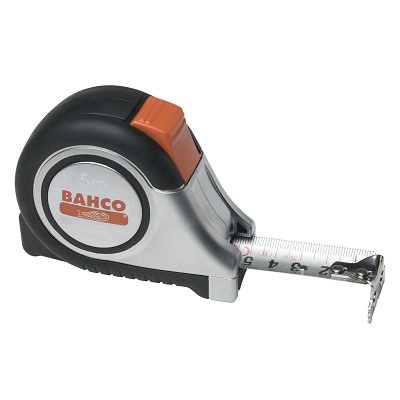 STAP 2Maak op één plaatje aan één zijde, een verzetrand (trapje) met een verzettang! (Flenstang, Traptang)

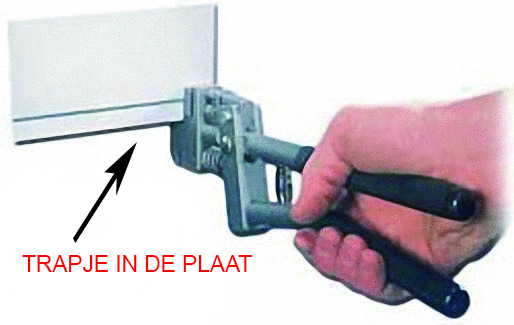 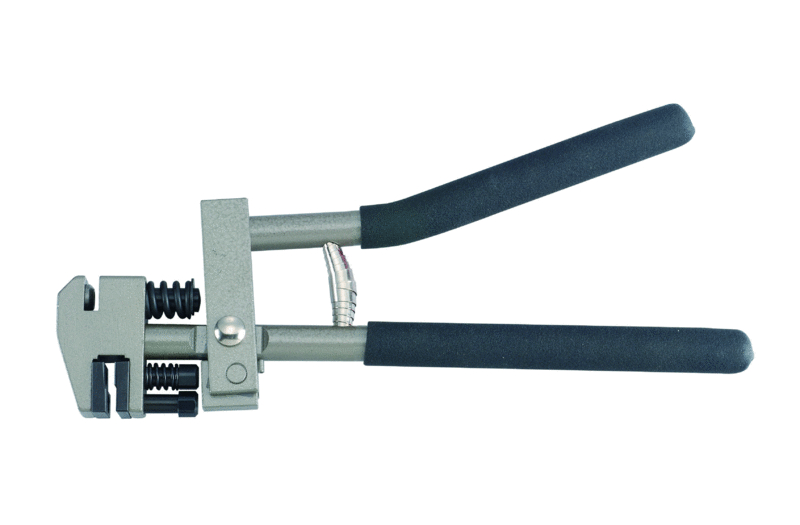 STAP 3Maak in het andere plaatje 7 gaten!Verdeel deze op een afstand van 20 millimeter van elkaar
met een ponstang! (5 á 7 mm. gaatjestang)
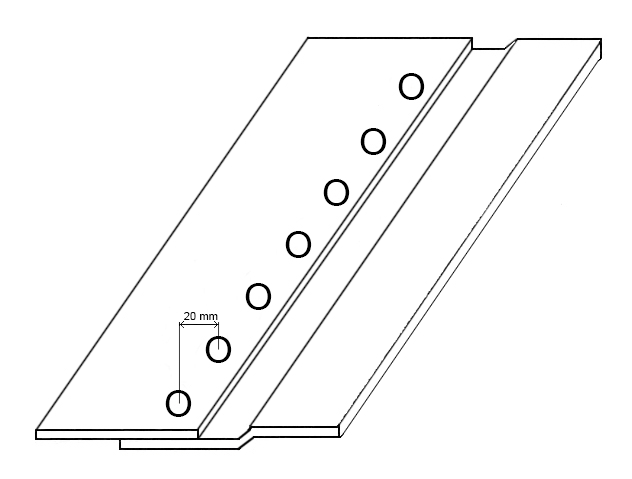 STAP 4Monteer met een Vice-Grip deze twee plaatjes in de verzetrand op elkaar vast!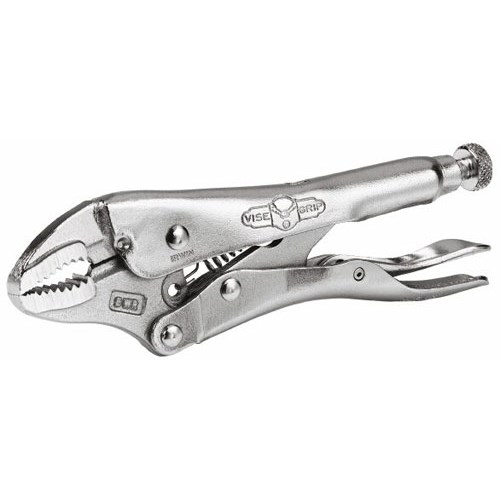 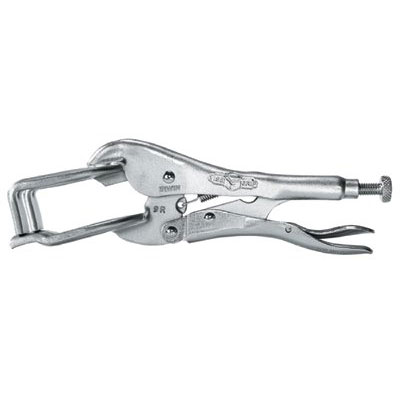 STAP 5Controleer de instellingen van de laspost! (Mig/Mag)
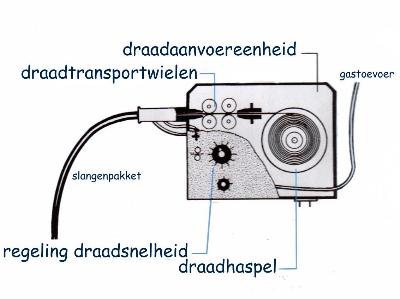 STAP 6Las de plaatjes aan elkaar door middel van PROPLASSEN!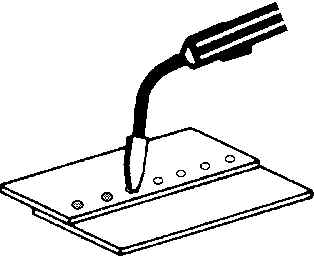 STAP 7Las kort en krachtig vanuit het midden van het geponste gaatje (kern) naar buiten toe, in kleine cirkelvorm, om een mooie platte maar diepe las te krijgen!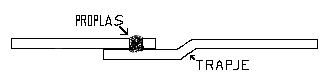 VERWACHTINGEN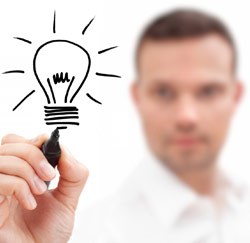 VANDAAG VERWACHT IK VAN JOU:Dat je twee platen aan elkaar kan bevestigen met behulp van een verzetvorm. (Trapvorm)
Dat je deze twee platen met behulp van proplassen mooi en stevig tegen elkaar kan bevestigen.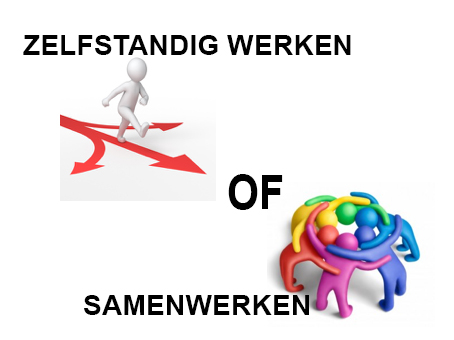 PROPLASSEN:Dit is een “zelfstandige oefening” die je eigenhandig aanpakt!GEREEDSCHAPPEN          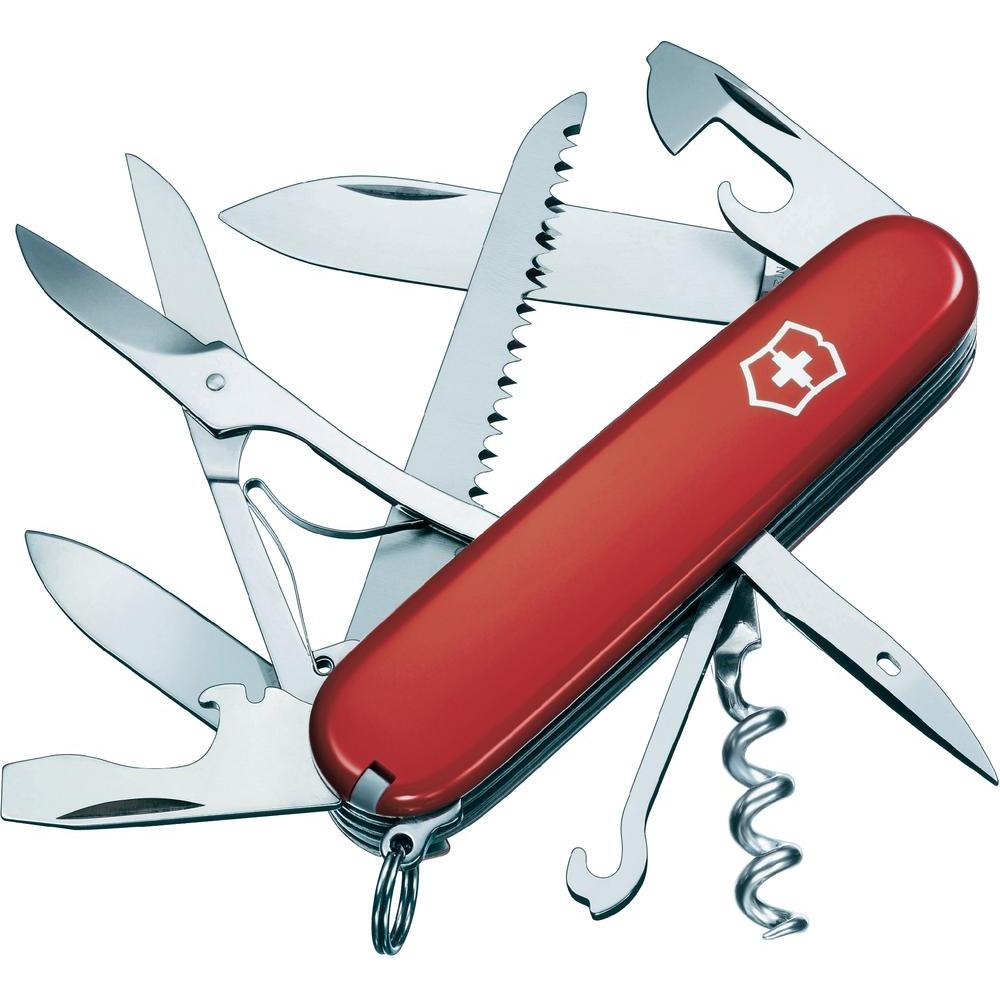 WAT HEB JIJ NODIG:IJzerplatenVerzettangPonstangVice-GripLastoestel (Mig/Mag)EVALUATIE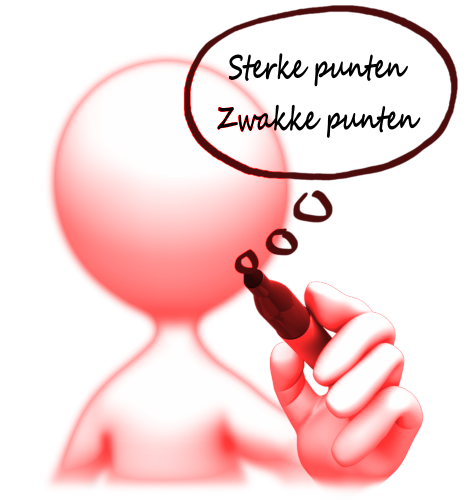 PUNTEN:Je wordt beoordeeld op de volgende werkputen:Technisch inzichtJuiste gebruik van het gereedschapResultaat(werk)AttitudeTIJDSMEETING     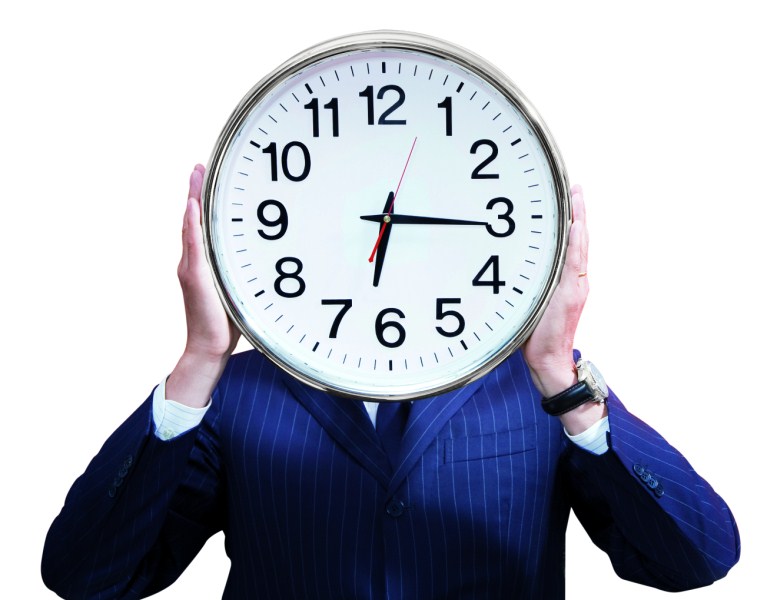 GESCHATTE WERKTIJD:+/- 45 minuten.